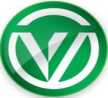 306Kabinově dveře50107výměna DUI, DU41 085 Kč30601oprava a seřízení ručních dveří650 Kč50108seřízení uzáv.nákladniho výtahu1 885 Kč30602DM pro opravu do dílny3 650 Kč50109promazáni Dul, DU4 apod.230 Kč30603oprava a seř. automatických dveří1 220 Kč502Šachetní dveře osobního výtahu30604seřízeni proti sevřeni985 Kč50201kompletní seřízeni a promazáni620 Kč30605seřízení reverzního spínače755 Kč50202seřízeni samozavíráni všech typů440 Kč30606výměna kladky - I ks545 Kč50203výměna samozavíráni za stejný typ795 Kč30607výměna běžce- I ks285 Kč50204oprava samozavíráni na místě825 Kč30608oprava a seřízení pohonu dveří1 420 Kč50205výměna samozavírání za jiný typ1 555 Kč30609oprava, výměna fotozávory985 Kč50206výměna pružiny a seřízení495 Kč307Křivka PP, clony50211výměna drátoskla1 955 Kč30701upevněni a seřízeni725 Kč50212výměna lepeného skla - velké2 680 Kč30702výměna nebo DM1 280 Kč50213výměna lepeného skla -malé1 485 Kč30703seřízeni clony-l patro325 Kč50214výměna vodičů dveří435 Kč308Závěs -zachycovače50215seřízení křídla dveří (1 dveře)755 Kč30801vyrovnání vahadla775 Kč503Šachetní dveře nákladního výtahu30802vyčištěni, seřízeni závěsu695 Kč50301kompl. seřízení a prom.do 4 m21 160 Kč30803vyčištěni, seřizeni zachycovačů1 685 Kč50302kompl. seřízení a prom.nad 4 m21 850 Kč30804výměna všech zachycovačů1 495 Kč50303oprava padací lišty1 435 Kč30805umyti hlavy klece1 765 Kč50304oprava zvedací lišty-l táhlo1 255 Kč30860zkrácení lana 1 ks1 865 Kč50305vyrovnáni2 455 Kč309Vodicí čelisti50306DM křídla dveří s vyrovnáním3 320 Kč30901seřizení a vymezeni vůle -2 ks935 Kč504Šachetní dveře malého výtahu, bariéryŠachetní dveře malého výtahu, bariéry30902výměna čelisti -2 ks1 455 Kč50401kompletni seřízení a promazání1 180 Kč30903dotažení výplně kabiny1 565 Kč50402výměna lanka1 895 Kč310Podlaha - strop50403oprava, prom. a seřízení dveřního zán775 Kč31001výměna dřevěné podlahy lm1 020 Kč50404oprava najížďky dveřního zámku420 Kč31002seřízeni, vyčištěni, promazáni625 Kč505Poklop stolového nákladního výtahu31003výměna podlahoviny do lm1 385 Kč50501vyrovnáni2 345 Kč31004vyčištění stropu kabiny375 Kč50502seřizení, promazání1 465 Kč311OR - kabinaZAŘÍZENÍ ŠACHTYZAŘÍZENÍ ŠACHTYZAŘÍZENÍ ŠACHTY31101zkráceni lanka1 225 Kč601Patrový přepínač31102výměna lanka, DM2 165 Kč60101oprava, prom. a seřízeni na mistě885 Kč31103dotažení svorek385 Kč60102výměna nebo DM1 575 Kč31104doplněni svorky-l ks275 Kč60103nastavení clonky, seřizení 1 etáž445 KčVODÍTKA A PROTIVÁHYVODÍTKA A PROTIVÁHYVODÍTKA A PROTIVÁHY602Tlačítkový ovladač401Vodítka klece a protiváhy60201oprava, vyčištění355 Kč40101vyrovnáni voditek lm (pár)185 Kč60202výměna nebo DM665 Kč40102dotaženi spojek - 1 ks215 Kč60203výměna signální žárovky85 Kč40103dotažení přichytek 1 pár185 Kč60204výměna displeje995 Kč40104výměna příchytky - 1 ks215 Kč603Nouzový signál40105kompl.vyrovn. a dotaženi do 2 st.1 375 Kč60301oprava, seřízení1 095 Kčkompl.vyrovn. a dotažení do 7 st,2 160 Kč60302výměna zvonku665 Kčkompl.vyrovn. a dotaženi do 9 st.2 645 Kč604OR - dolní částkompl.vyrovn. a dotaženi nad 9 st.3 425 Kč60401promazání465 Kč40106vyrovnáni drátů3 240 Kč60402oprava, seřizení spínače465 Kč40107výměna drátů11 900 Kč60403výměna spínače715 Kč402Protiváha60404výměna ložiska2 355 Kč40201seřízeni vůle čelisti mezi vodítky665 Kč60405výměna celé dolni části1 745 Kč40202výměna vodících čelisti - 2 ks975 Kč605Koncový vypínač40203výměna vod, čelistí (dráty) -4 ks975 Kč60501vyčištěni, seřízeni1 285 Kč40204vyrovnání závěsu1 185 Kč60502DM tyčového KV2 865 KčŠACHETNÍ DVEŘEŠACHETNÍ DVEŘEŠACHETNÍ DVEŘE60503DM táhlový KV, oprava na místě3 845 Kč501Spínače šachetních dveří606Návody a štítky50101oprava, vyčištěni, seřízení SV4375 Kč60601 doplněni - 1 ks60601 doplněni - 1 ks150 Kč50102výměna SV4565 Kč60760760750103výměna můstku SV4, seřízeni385 Kč60701nárazníky - montáž - 1 výtah3 695 Kč50104výměna spínače v DUl, DU4525 Kč60702vyčištění dna šachty745 Kč50105výměna vnitřní páčky DUl565 Kč608Revizní jízda50106výměna a seřízení vnějši páčky595 Kč60801montáž a zapojeni6 455 Kč